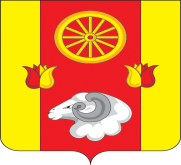 РОССИЙСКАЯ ФЕДЕРАЦИЯ              Администрация  Киевского сельского поселения                   Администрация Ремонтненского района       Ремонтненского района	          Ростовской области             346492, с. Киевка           ул. Ленинская №97               Тел. 33-1-66        № 93.24/636 от 01.12.2021 г.Отчет о проделанной работе Киевского сельского поселения по гармонизации межэтнических отношений за ноябрь 2021 года.1. Проведение заседаний консультативных советов и малых советов 2. Информация о ходе выполнения муниципальных программ борьбы с   экстремизмом и планов по гармонизации межэтнических отношений3. Проведённые сходы граждан4. В случаях возникновения конфликтных ситуаций: (обобщенная информация.)5. Информация о деятельности добровольных народных дружин6. Факты уничтожения посевов при несанкционированном выпасе скотаГлава Администрации  Киевского сельского поселения                                                           Г.Г. ГоловченкоКонсультативные советыДатаКоличество участниковПовестка дняПринятые решенияПринятые решения-Наименование мероприятияДата проведения№ пунктов программ (планов)Объём выполненияВ Связи со сложившейся обстановкой все мероприятии проводятся в режиме онлайн на молодёжном сообществе «Всё о жизни Киевки»- Киевским СДК ко Дню Народного Единства была размещена публикация о свадебных традициях народов https://ok.ru/profile/574082462474/statuses/153805600393994- Киевским СДК размещена видео- презентация «День Народного единства» https://ok.ru/profile/574082462474/statuses/153802268412682- Участие в челлендже «Стихотворения о Родине» народов Россииhttps://ok.ru/profile/574082462474/statuses/153833858992906https://ok.ru/profile/574082462474/statuses/153833942616842https://ok.ru/profile/574082462474/statuses/153833926888202https://ok.ru/profile/574082462474/statuses/153833923414794https://ok.ru/profile/574082462474/statuses/153833912994570- Размещение  в соц. сетях онлайн-урока «День народного единства» https://ok.ru/profile/574966475638/statuses/154388640449398-Проведение  второго этапа межведомственной комплексной оперативно-профилактической операции «Дети России-2021».-  в социальных сетях в VK в молодежном сообществе «Всё о жизни Киевки» размещён ролик антинаркотической направленности   https://vk.com/wall-196032319_553      -учащимися МБОУ Киевской СШ была проведена антинаркотическая акция: «Спасём наших детей»  https://vk.com/wall-196032319_556 - в социальных сетях в VK в молодежном сообществе «Всё о жизни Киевки» размещена профилактическая беседа с обучающими 10-11 классов на тему: «Ответственность несовершеннолетних за употребление наркотиков»https://vk.com/wall-196032319_565 - в социальных сетях в VK в молодежном сообществе «Всё о жизни Киевки» размещена антинаркотическая лекция для школьниковhttps://vk.com/wall-196032319_567 Мероприятия посвященные Дню Матери.-ОСБО №5 «Киевка» подготовила и провела литературно-поэтический вечер «Самый любимый человек» https://vk.com/wall-196032319_569 - МБДОУ Киевский д/с «Тополек» поздравили мам на страницах сообщества  МБОУ Киевская СШ приняла участие во флешмобах  - #СуперМамаРДШhttps://vk.com/wall-196032319_574-  #ЗавтракДляМамыhttps://vk.com/wall-196032319_573 - МКУК Киевский СДК провели онлайн- концерт https://ok.ru/profile/574082462474/statuses/153924790455050https://ok.ru/profile/574082462474/statuses/153924699884298https://ok.ru/profile/574082462474/statuses/15392475211649029.10.2021г.27.10.2021г.     с 1-7        ноября03.11.2021с 15.11-24.11.21г.17.11.2021г,22.11.2021г23.11.2021г23.11.2021г 23.11.2021г28.11.2021г27.11.2021г26.11.2021гп.9 подпрограммы «Содействие развитию институтов и инициатив гражданского общества Киевского сельского поселения на 2014-2020 годы».     164 просмотра      143 просмотра.143 просмотра40 просмотров134 просмотров       48 просмотров      35 просмотров       85 просмотров      35 просмотров115 просм93 просмДата и место проведенияКоличество участниковКто проводилПоднимаемые вопросыПринятые решенияДата и местоПричины конфликтаУстановочные данные участниковПринятые меры по локализации конфликтаПринятые процессуальные решенияНаименование мероприятияЧисленность дружинниковФИО руководителя дружиныЭтнический состав дружиныОхрана общественного порядка7 человекСавченко Александр ВикторовичРусские - 5чел.,Аварцы – 1 чел.,Даргинцы – 1 чел.Дата и местоПричинитель вреда (ФИО, национальность)Пострадавший (ФИО, национальность)Меры, принятые органами власти